МІНІСТЕРСТВО ОСВІТИ І НАУКИ УКРАЇНИДЕПАРТАМЕНТ ОСВІТИ І НАУКИКІРОВОГРАДСЬКОЇ ОБЛДЕРЖАДМІНІСТРАЦІЇДЕРЖАВНИЙ НАВЧАЛЬНИЙ ЗАКЛАД „ПРОФЕСІЙНО – ТЕХНІЧНЕ УЧИЛИЩЕ № 40 м. НОВОУКРАЇНКА”Наказ 05 січня 2021 року									№ 2                                                         м. НовоукраїнкаПро запобігання поширенню коронавірусуCOVID-19 в ДНЗ «ПТУ №40 м.Новоукраїнка»	На виконання постанови Кабінету Міністрів України від від 09 грудня №1236 «Про встановлення карантину та запровадження обмежувальних протиепідемічних заходів з метою запобігання поширенню на території України гострої респіраторної хвороби СОVID-19, спричиненої корона вірусом SARS-CoV-2» листа Міністерства освіти і науки України від 16.12.2020 № 1/9-697 «Щодо організації освітнього процесу в закладах професійної (професійно- технічної) освіти», з метою запобігання поширенню коронавірусу СОVID-19 у навчальному закладу серед учасників освітнього процесу та працівників навчального закладуНАКАЗУЮ:Заборонити відвідування здобувачами освіти навчального закладу на період з 08 по 24 січня 2021 року. Відповідальні заступники директора.Розробити заходи щодо:забезпечення проведення навчальних занять за допомогою дистанційних технологій у період з 18 січня по 24 січня 2021 року, з внесенням відповідних змін до розкладу занять, з використанням онлайн ресурсів ,інформацію про які розміщено на сайті МОН https//mon.gov.ua/ua/tag/profesiyno-tekhnichna-osvita/onlain-resursi-dlya-studentiv-proftehiv/ Відповідальні заступники директора.переведення працівників на роботу в гнучкому дистанційному режимі та на виконання інших видів робіт (організаційно-педагогічна, методична, наукова тощо),згідно відповідних графіків. Відповідальні: керівники структурних підрозділів.Організувати інформування здобувачів освіти та працівників закладів освіти області щодо заходів стосовно запобігання поширення коронавірусу СОVID-19 та дій у випадку захворювання та розміщення відповідної інформації на сайті училища. Відповідальні: Медпрацівник, інженер з ОП. Створити належні умови для безпечного перебування у гуртожитку,організацію здорового харчування  здобувачів освіти з числа  осіб дітей-сиріт, дітей, позбавлених батьківського піклування, з визначенням відповідальних осіб за збереження їхнього життя та здоров'я. Відповідальні: Заступник директора з НВР Наєвська Н.М. , соціальний педагог Зарудніцька А.О., комендант Панасенко І.О.Забезпечити проведення практичної частини освітньої програми здобувачів освіти закладу в умовах виробництва, відповідно до графіку роботи підприємств, установ та організацій, з якими укладені відповідні договори, за окремим графіком з обов’язковим погодженням із роботодавцями та здобувачами освіти  з  дотриманням вимог постанови Кабінету Міністрів України від від 09 грудня №1236 «Про встановлення карантину та запровадження обмежувальних протиепідемічних заходів з метою запобігання поширенню на території України гострої респіраторної хвороби СОVID-19, спричиненої корона вірусом SARS-CoV-2» та Порядку надання робочих місць для проходження учнями, слухачами закладів професійної (професійно-технічної) освіти виробничого навчання та виробничої практики, затвердженого постановою Кабінету Міністрів України від 07.06.1999 № 992. Відповідальні: старший майстер Лужна Ж.Г., майстри в/н .Забезпечити оплату праці працівників училища , згідно з діючими умовами оплати праці та відповідно до діючого законодавства про працю. Відповідальні: головний бухгалтер Товмаченко Т.А. та бухгалтер по заробітній платі Кривошия Т.П.Забезпечити виконання в училищі  профілактичних і протиепідемічних заходів,вживати невідкладні заходи спрямовані на мінімізацію безпосередніх фізичних контактів між учасниками освітнього процесу з метою  попередження масового розповсюдження гострої респіраторної хвороби, спричиненої коронавірусом СОVID-19 та інших гострих респіраторних інфекцій. Відповідальні: Зав. господарством, медпрацівник, шеф-кухар, комендант.Контроль за виконання наказу залишаю за собою.Директор				Н.І.СербінаЗ наказом ознайомлений:Голуб Д.В.Стратонова І,І,Наєвська Н.М.Циганенко Т.А.Товмаченко Т.А.Панасенко І.О. Кривошия Т.П.Бубнова Т.МЗарудніцька А.О.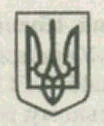 